                                              КЫВКÖРТÖД                                                           РЕШЕНИЕ18 января 2016 г. 	                       		                                № III-39/150( пст. Кажым, Республика Коми)О ВНЕСЕНИИ ИЗМЕНЕНИЙ В РЕШЕНИЕ ОТ 31  МАЯ 2012 ГОДА№ II-38/126 «ОБ УТВЕРЖДЕНИИ ПРАВИЛ СОДЕРЖАНИЯ И БЛАГОУСТРОЙСТВА  НА ТЕРРИТОРИИ СЕЛЬСКОГО ПОСЕЛЕНИЯ «КАЖЫМ»         В соответствии Федерального Закона от 30.03.1999 г. № 52-ФЗ « О санитарно- эпидемиологическом благополучии населения»  (в ред. Федеральных законов от 30.12.2001 N 196-ФЗ,от 10.01.2003 N 15-ФЗ, от 30.06.2003 N 86-ФЗ,от 22.08.2004 N 122-ФЗ, от 09.05.2005 N 45-ФЗ,от 31.12.2005 N 199-ФЗ, от 18.12.2006 N 232-ФЗ,от 29.12.2006 N 258-ФЗ, от 30.12.2006 N 266-ФЗ,от 26.06.2007 N 118-ФЗ, от 08.11.2007 N 258-ФЗ,от 01.12.2007 N 309-ФЗ, от 14.07.2008 N 118-ФЗ,от 23.07.2008 N 160-ФЗ, от 30.12.2008 N 309-ФЗ,от 28.09.2010 N 243-ФЗ, от 28.12.2010 N 394-ФЗ,от 18.07.2011 N 215-ФЗ, от 18.07.2011 N 242-ФЗ,от 18.07.2011 N 243-ФЗ, от 19.07.2011 N 248-ФЗ,от 07.12.2011 N 417-ФЗ, от 05.06.2012 N 52-ФЗ,от 25.06.2012 N 93-ФЗ, от 02.07.2013 N 185-ФЗ,от 23.07.2013 N 246-ФЗ, от 25.11.2013 N 317-ФЗ,от 23.06.2014 N 160-ФЗ, от 23.06.2014 N 171-ФЗ,от 29.12.2014 N 458-ФЗ, от 29.06.2015 N 160-ФЗ,от 13.07.2015 N 213-ФЗ, от 13.07.2015 N 233-ФЗ, от 28.11.2015 N 358-ФЗ,с изм., внесенными Федеральными законами от 12.06.2008 N 88-ФЗ,от 27.10.2008 N 178-ФЗ, от 22.12.2008 N 268-ФЗ)г.) СОВЕТ СЕЛЬСКОГО ПОСЕЛЕНИЯ "КАЖЫМ" РЕШИЛ:1. Дополнить пункт  7.1 следующим содержанием:«-очистка улично-дорожной сети от снега в зимний период-планировка улично-дорожной сети в весенне-осенний период»2. Настоящее решение вступает в силу с момента официального обнародования.Глава сельского поселения «Кажым» -                    И.А.Безносикова“Кажым” сиктовмöдчöминса  Сöвет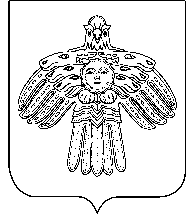 Советсельского поселения «Кажым»